Canvas Quiz Security: Quick Guide Settings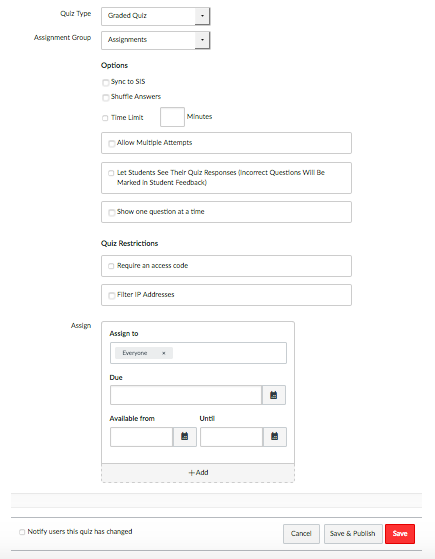 Important Message: Quiz availability (dates/times) have NOTHING to do with whether a student can view quiz results. The ONLY way to stop students from viewing quiz results is to have the “Let Students See their Quiz Responses” and “Show which answers were correct” boxes UNCHECKED.You may also want to consider “muting” the quiz in the “grades” view. By selecting “muting” students cannot see a grade or have access to the assignment/quiz until you “unmute” it.